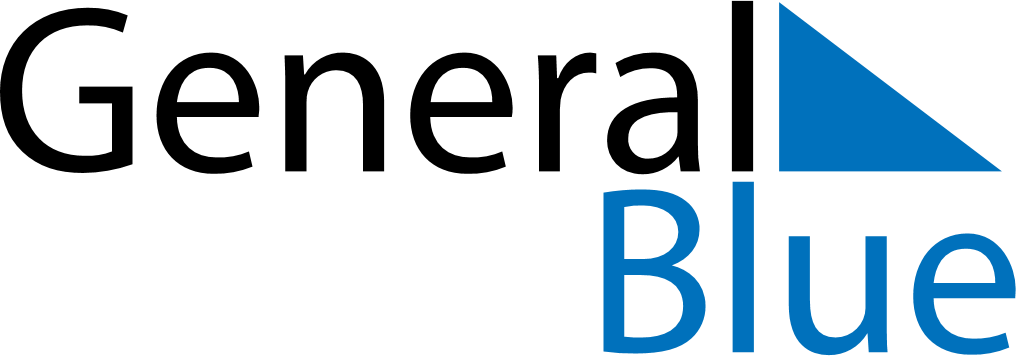 April 2023April 2023April 2023April 2023UruguayUruguayUruguayMondayTuesdayWednesdayThursdayFridaySaturdaySaturdaySunday11234567889Tourism WeekMaundy ThursdayGood FridayEaster Sunday10111213141515161718192021222223Landing of the 33 Orientals2425262728292930